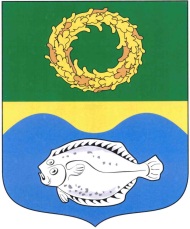 ОКРУЖНОЙ СОВЕТ ДЕПУТАТОВМУНИЦИПАЛЬНОГО ОБРАЗОВАНИЯ«ЗЕЛЕНОГРАДСКИЙ ГОРОДСКОЙ ОКРУГ»КАЛИНИНГРАДСКОЙ ОБЛАСТИ(второго созыва)РЕШЕНИЕот 21 декабря 2021 года                                                                      № 142ЗеленоградскОб утверждении плана работы окружного Совета депутатов Зеленоградского муниципального округа на 2022 годЗаслушав и обсудив информацию заместителя председателя окружного Совета депутатов Зеленоградский городского округа Васильева А.Н. о плане работы окружного Совета депутатов Зеленоградского муниципального округа на 2022 год, окружной Совет депутатов Зеленоградского городского округаРЕШИЛ:1. Утвердить план работы окружного Совета депутатов Зеленоградского муниципального округа на 2022 год согласно приложению.       	2. Опубликовать решение в газете «Волна» и разместить на официальном сайте органов местного самоуправления Зеленоградского городского округа.  Глава Зеленоградского городского округа                                                   С.В. КулаковПриложение к решениюокружного Совета депутатовЗеленоградского городского округаот 21 декабря 2021 года № 142ПЛАНработы окружного Совета депутатов Зеленоградского муниципального округа на 2022 годДатаНаименование мероприятийИсполнитель2-3-я декада каждого месяцаПодготовка к проведению заседаний окружного Совета депутатовПредседатели постоянных комиссий1-2-я декада каждого месяцаПодготовка и проведение заседаний комиссииПредседатели постоянных комиссийежеквартальноУчастие в заседаниях и мероприятиях Ассоциации муниципальных образований Калининградской области Кулаков С.В.По отдельному плануУчастие в заседаниях и мероприятиях Думы Калининградской областиКулаков С.В.По отдельному графикуПрием гражданДепутаты окружного Совета23.02.2022 годаЗаседание окружного Совета депутатовКулаков С.В.Ростовцев В.Г.20.04.2022 годаЗаседание окружного Совета депутатовКулаков С.В.Ростовцев В.Г.22.06.2022 годаЗаседание окружного Совета депутатовКулаков С.В.Ростовцев В.Г.24.08.2022 годаЗаседание окружного Совета депутатовКулаков С.В.Ростовцев В.Г.19.10.2022 годаЗаседание окружного Совета депутатовКулаков С.В.Ростовцев В.Г.21.12.2022 годаЗаседание окружного Совета депутатовКулаков С.В.Ростовцев В.Г.ФевральУчастие в мероприятиях, посвященных празднику День защитника Отечества.Депутаты окружного СоветаМартУчастие в мероприятиях, посвященных празднику Международный женский день.Депутаты окружного СоветаАпрельОрганизация и принятие участия в субботниках, проводимых на территории муниципального образованияДепутаты окружного СоветаМайУчастие в мероприятиях, посвященных празднику Весны и ТрудаДепутаты окружного СоветаМайУчастие в мероприятиях, посвященныхДню ПобедыДепутаты окружного СоветаИюньУчастие в мероприятиях, посвященных Дню защиты детейДепутаты окружного СоветаИюньУчастие в мероприятиях, посвященных Дню РоссииДепутаты окружного СоветаИюньУчастие в мероприятиях, посвященных Дню Памяти и скорбиДепутаты окружного СоветаАвгуст-сентябрьУчастие в подготовке и проведению празднования Дня городаДепутаты окружного СоветаСентябрьУчастие в мероприятиях, посвященных Дню знанийДепутаты окружного СоветаНоябрьУчастие в мероприятиях, посвященных Дню народного единстваДепутаты окружного СоветаДекабрьУчастие в мероприятиях,посвященных подготовке и празднованию Нового годаДепутаты окружного Совета